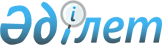 Ақжар аудандық мәслихатының 2020 жылғы 6 қаңтардағы № 51-10 "2020-2022 жылдарға арналған Ақжар ауданы Айсары ауылдық округінің бюджетін бекіту туралы" шешіміне өзгерістер енгізу туралыСолтүстік Қазақстан облысы Ақжар аудандық мәслихатының 2020 жылғы 19 қарашадағы № 64-6 шешімі. Солтүстік Қазақстан облысының Әділет департаментінде 2020 жылғы 25 қарашада № 6713 болып тіркелді
      Қазақстан Республикасының 2008 жылғы 4 желтоқсандағы Бюджет кодексінің 109-1, 111-баптарына, Қазақстан Республикасының 2001 жылғы 23 қаңтардағы "Қазақстан Республикасындағы жергілікті мемлекеттік басқару және өзін-өзі басқару туралы" Заңының 6-бабына сәйкес Солтүстік Қазақстан облысы Ақжар аудандық мәслихаты ШЕШІМ ҚАБЫЛДАДЫ:
      1. Ақжар аудандық мәслихатының "2020-2022 жылдарға арналған Ақжар ауданы Айсары ауылдық округінің бюджетін бекіту туралы" 2020 жылғы 06 қаңтардағы № 51-10 шешіміне (2020 жылдың 16 қаңтарында Қазақстан Республикасы нормативтік құқықтық актілерінің электрондық түрдегі эталондық бақылау банкінде жарияланған, Нормативтік құқықтық актілерді мемлекеттік тіркеу тізілімінде № 5813 тіркелген) мынадай өзгерістер енгізілсін:
      1 - тармақ мынадай редакцияда жазылсын:
       "1. 2020-2022 жылдарға арналған Ақжар ауданы Айсары ауылдық округінің бюджеті осы шешімге тиісінше 1, 2 және 3 қосымшаларға сәйкес, 2020 жылға келесі көлемдерде бекітілсін:
      1) кірістер – 15 449 мың теңге:
      салықтық түсімдер – 436 мың теңге;
      салықтық емес түсімдер – 0 мың теңге;
      негізгі капиталды сатудан түсетін түсімдер – 0 мың теңге;
      трансферттер түсімі – 15 013 мың теңге;
      2) шығындар – 15 449 мың теңге;
      3) таза бюджеттік кредиттеу – 0 мың теңге, соның ішінде:
      бюджеттік кредиттер – 0 мың теңге;
      бюджеттік кредиттерді өтеу – 0 мың теңге;
      4) қаржы активтерімен операциялар бойынша сальдо - 0 мың теңге:
      қаржы активтерін сатып алу - 0 мың теңге;
      мемлекеттің қаржы активтерін сатудан түсетін түсімдер - 0 мың теңге;
      5) бюджет тапшылығы (профициті) – 0 мың тенге;
      6) бюджет тапшылығын қаржыландыру (профицитін пайдалану) – 0 мың тенге:
      қарыздар түсімі - 0 мың теңге;
      қарыздарды өтеу – 0 мың теңге;
      бюджет қаражатының пайдаланылатын қалдықтары – 0 мың теңге."
      аталған шешімінің 1 қосымшасы осы шешімнің қосымшасына сәйкес жаңа редакцияда мазмұндалсын.
      2. Осы шешім 2020 жылғы 1 қаңтардан бастап қолданысқа енгізіледі. Ақжар ауданы Айсары ауылдық округінің 2020 жылға арналған бюджеті
					© 2012. Қазақстан Республикасы Әділет министрлігінің «Қазақстан Республикасының Заңнама және құқықтық ақпарат институты» ШЖҚ РМК
				
      Солтүстік Қазақстан облысы
Ақжар аудандық мәслихат сессиясының
төрағасы 

Б.Закенов

      Ақжар аудандық мәслихат
хатшысы 

А.Хоршат
Солтүстік Қазақстан облысыАқжар аудандық мәслихатының2020 жылғы 19 қарашасы№ 64-6 шешімінеқосымшаСолтүстік Қазақстан облысыАқжар аудандық мәслихатының2020 жылғы 6 қантардағы№ 51-10 шешіміне1 қосымша
Санаты
Сыныбы
Кіші сыныбы
Атауы
Сомасы мың теңге
І.Кірістер
15449
1
Салықтық түсімдер
436
04
Меншікке салынатын салықтар
436
1
Мүлікке салынатын салықтар
4
3
Жер салығы
15
4
Көлiк құралдарына салынатын салық
417
4
Трансферттер түсімі
15013
02
Мемлекеттiк басқарудың жоғары тұрған органдарынан түсетiн трансферттер
15013
3
Аудандардың (облыстық маңызы бар қаланың) бюджетінен трансферттер
15013
Атауы
Атауы
Атауы
Атауы
Сомасы мың теңге
Функционалдық топ
Функционалдық топ
Функционалдық топ
Функционалдық топ
Сомасы мың теңге
Бюджеттік бағдарламалардың әкімшісі
Бюджеттік бағдарламалардың әкімшісі
Бюджеттік бағдарламалардың әкімшісі
Сомасы мың теңге
Бағдарлама
Бағдарлама
Сомасы мың теңге
II. Шығыстар
15 449
01
Жалпы сипаттағы мемлекеттік қызметтер
10 332
124
Аудандық маңызы бар қала, ауыл, кент, ауылдық округ әкімінің аппараты
10332
001
Аудандық маңызы бар қала, ауыл, кент, ауылдық округ әкімінің қызметін қамтамасыз ету жөніндегі қызметтер
10246,6
032
Ведомстволық бағыныстағы мемлекеттік мекемелер мен ұйымдардың күрделі шығыстары
85,4
07
Тұрғын үй-коммуналдық шаруашылық
854
124
Аудандықмаңызы бар қала, ауыл, кент, ауылдық округ әкімінің аппараты
854
014
Елді мекендерді сумен жабдықтауды ұйымдастыру
394
008
Елді мекендердегі көшелерді жарықтандыру
72
009
Елді мекендердің санитариясын қамтамасыз ету
188
011
Елді мекендерді абаттандыру және көгалдандыру
200
08
Мәдениет,спорт,туризм және ақпараттық кеңістік
4263
124
Аудандықмаңызы бар қала, ауыл, кент, ауылдық округ әкімінің аппараты
4263
006
Жергілікті деңгейде мәдени-демалыс жұмысын қолдау
4263
ІІІ. Таза бюджеттік кредиттеу
ІV. Қаржы активтерімен операциялар бойынша сальдо
0
Қаржы активтерін сатып алу
0
Мемлекеттің қаржы активтерін сатудан түсетін түсімдер
0
V. Бюджет тапшылығы (профициті)
0
VІ. Бюджет тапшылығын қаржыландыру (профицитін пайдалану)
0
08
Бюджет қаражатының пайдаланылатын қалдықтары
0
01
Бюджет қаражаты қалдықтары
0
1
Бюджет қаражатының бос қалдықтары
0